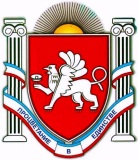 П О С Т А Н О В Л Е Н И Еот 26.06.2018 № 300г. ДжанкойО внесении изменений в постановлениеадминистрации Джанкойского районаот 02.11.2017 № 440В соответствии с Федеральным законом от 21.12.1994 № 68-ФЗ «О защите населения и территорий от чрезвычайных ситуаций природного и техногенного характера», Федеральным законом от 12.02.1998 № 28-ФЗ                   «О гражданской обороне», Федеральным законом от 06.10.2003 № 131-ФЗ                    «Об общих принципах организации местного самоуправления в Российской Федерации», Постановлением Правительства Российской Федерации                  от 26.11.2007 № 804 «Об утверждении Положения о гражданской обороне в Российской Федерации», Законом Республики Крым от 21.08.2014 № 54-ЗРК «Об основах местного самоуправления в Республике Крым», постановлением администрации Джанкойского района Республики Крым от 29.09.2017 № 383 «Об утверждении Порядка разработки, реализации, оценки эффективности, осуществления мониторинга и контроля реализации муниципальных программ муниципального образования Джанкойский район Республики Крым», Уставом муниципального образования Джанкойский район Республики Крым, в соответствии с решением сессии Джанкойского районного совета от 20.04.2018 № 1/59-4 «О внесении изменений  в решение Джанкойского районного  совета Республики Крым от 22 декабря 2017 года №1/54-2 «О бюджете муниципального образования Джанкойский район Республики Крым на 2018 год и на плановый период 2019 и 2020 годов»», администрация Джанкойского района п о с т а н о в л я е т:1. Внести в постановление администрации Джанкойского района Республики Крым от 02.11.2017 № 440 «Об утверждении муниципальной программы «Гражданская оборона и защита населения и территории района от чрезвычайных ситуаций техногенного, природного и биолого-социального характера, опасностей, возникающих при военных конфликтах на территории муниципального образования Джанкойский район Республики Крым на 2018-2020 годы» (в редакции постановления от 16.01.2018 № 14) следующие изменения:1.1. В разделе 1 паспорта муниципальной Программы «Гражданская оборона и защита населения и территории района от чрезвычайных ситуаций техногенного, природного и биолого-социального характера, опасностей, возникающих при военных конфликтах на территории муниципального образования Джанкойский район Республики Крым на 2018 – 2020 годы» строку:заменить строкой следующего содержания:1.2. В паспорте подпрограммы 1 «Создание и накопление материального резерва администрации Джанкойского района» муниципальной программы «Гражданская оборона и защита населения и территории района от чрезвычайных ситуаций техногенного, природного и биолого-социального характера, опасностей, возникающих при военных конфликтах на территории муниципального образования Джанкойский район Республики Крым на 2018-2020 годы» строку:заменить строкой следующего содержания:1.3. Таблицу 3 Приложения к Муниципальной программе «Гражданская оборона и защита населения и территории района от чрезвычайных ситуаций техногенного, природного и биолого-социального характера, опасностей, возникающих при военных конфликтах на территории муниципального образования Джанкойский район Республики Крым на 2018 – 2020 годы» изложить в следующей редакции (прилагается).2. Постановление вступает в силу со дня его официального обнародования на сайте администрации Джанкойского района Республики Крым (djankoiadm.ru).3. Контроль за исполнением данного постановления возложить на заместителя главы администрации, курирующего вопросы защиты населения и территорий от чрезвычайных ситуаций.Глава администрацииДжанкойского района                                                                    И.С. ФедоренкоПриложениек муниципальной программе «Гражданская оборона и защита населения и территории района от чрезвычайных ситуаций техногенного, природного и биолого-социального характера, опасностей, возникающих при военных конфликтах на территории муниципального образования Джанкойский район Республики Крым на 2018-2020 годы»Таблица № 3РЕСУРСНОЕ ОБЕСПЕЧЕНИЕ И ПРОГНОЗНАЯ ОЦЕНКА РАСХОДОВНА РЕАЛИЗАЦИЮ ЦЕЛЕЙ МУНИЦИПАЛЬНОЙ ПРОГРАММЫ ПО ИСТОЧНИКАМ ФИНАНСИРОВАНИЯРуководитель аппарата администрацииДжанкойского района                                                                                                                                                    Е.П. КушнирРЕСПУБЛИКА КРЫМАДМИНИСТРАЦИЯ ДЖАНКОЙСКОГО РАЙОНААДМIНIСТРАЦIЯ ДЖАНКОЙСЬКОГО РАЙОНУ РЕСПУБЛІКИ КРИМКЪЫРЫМ ДЖУМХУРИЕТИ ДЖАНКОЙ БОЛЮГИНИНЪ ИДАРЕСИОбъемы и источники финансирования Программы Объем финансирования Программыв 2018 - 2020 годах:всего – 15 949,136 тыс. руб.,в том числе:местный бюджет – 15 949,136 тыс. руб.,планируемое привлечение средств из:федерального бюджета – 0 тыс. руб.;бюджета Республики Крым – 0 тыс. руб.;внебюджетных источников – 0 тыс. руб.2018 год – 4 918,662 тыс. рублей;в том числе:местный бюджет – 4 918,662 тыс. руб.;планируемое привлечение средств из:федерального бюджета – 0 тыс. руб.;бюджета Республики Крым – 0 тыс. руб.;внебюджетных источников – 0 тыс. руб.2019 год – 5 517,662 тыс. рублей;в том числе:местный бюджет – 5 517,662 тыс. руб.;планируемое привлечение средств из:федерального бюджета – 0 тыс. руб.;бюджета Республики Крым – 0 тыс. руб.;внебюджетных источников – 0 тыс. руб.2020 год – 5 512,812 тыс. рублей.в том числе:местный бюджет – 5 512,812 тыс. руб.;планируемое привлечение средств из:федерального бюджета – 0 тыс. руб.;бюджета Республики Крым – 0 тыс. руб.;внебюджетных источников – 0 тыс. руб.Объемы и источники финансирования Программы Объем финансирования Программыв 2018 - 2020 годах:всего – 16 084,136 тыс. руб.,в том числе:местный бюджет – 16 084,136 тыс. руб.,планируемое привлечение средств из:федерального бюджета – 0 тыс. руб.;бюджета Республики Крым – 0 тыс. руб.;внебюджетных источников – 0 тыс. руб.2018 год – 5 053,662 тыс. рублей;в том числе:местный бюджет – 5 053,662 тыс. руб.;планируемое привлечение средств из:федерального бюджета – 0 тыс. руб.;бюджета Республики Крым – 0 тыс. руб.;внебюджетных источников – 0 тыс. руб.2019 год – 5 517,662 тыс. рублей;в том числе:местный бюджет – 5 517,662 тыс. руб.;планируемое привлечение средств из:федерального бюджета – 0 тыс. руб.;бюджета Республики Крым – 0 тыс. руб.;внебюджетных источников – 0 тыс. руб.2020 год – 5 512,812 тыс. рублей.в том числе:местный бюджет – 5 512,812 тыс. руб.;планируемое привлечение средств из:федерального бюджета – 0 тыс. руб.;бюджета Республики Крым – 0 тыс. руб.;внебюджетных источников – 0 тыс. руб.Объемы и источники финансирования подпрограммыОбъем финансирования подпрограммыв 2018 - 2020 годах:всего – 583,15 тыс. руб.,в том числе:местный бюджет – 583,15 тыс. руб.;планируемое привлечение средств из:федерального бюджета – 0 тыс. руб.;бюджета Республики Крым – 0 тыс. руб.;внебюджетных источников – 0 тыс. руб.2018 год – 130,00 тыс. рублей:в том числе:местный бюджет – 130,00 тыс. руб.2019 год – 229,00 тыс. рублей:в том числе:местный бюджет – 229,00 тыс. руб.2020 год – 224,15 тыс. рублей:в том числе:местный бюджет – 224,15 тыс. руб.Объемы и источники финансирования подпрограммыОбъем финансирования подпрограммыв 2018 - 2020 годах:всего – 718,15 тыс. руб.,в том числе:местный бюджет – 718,15 тыс. руб.;планируемое привлечение средств из:федерального бюджета – 0 тыс. руб.;бюджета Республики Крым – 0 тыс. руб.;внебюджетных источников – 0 тыс. руб.2018 год – 265,00 тыс. рублей:в том числе:местный бюджет – 265,00 тыс. руб.2019 год – 229,00 тыс. рублей:в том числе:местный бюджет – 229,00 тыс. руб.2020 год – 224,15 тыс. рублей:в том числе:местный бюджет – 224,15 тыс. руб.СтатусОтветственный исполнительНаименование муниципальной программы, подпрограммы муниципальной программы, мероприятийИсточник финансирования (наименования источников финансирования)Оценка расходов по годам реализации муниципальной программы (тыс. рублей)Оценка расходов по годам реализации муниципальной программы (тыс. рублей)Оценка расходов по годам реализации муниципальной программы (тыс. рублей)Оценка расходов по годам реализации муниципальной программы (тыс. рублей)СтатусОтветственный исполнительНаименование муниципальной программы, подпрограммы муниципальной программы, мероприятийИсточник финансирования (наименования источников финансирования)Всегоочередной год2018первый год планового периода2019второй год планового периода2020Муниципальная программаОтдел по вопросам ЧС и ГО администрации«Гражданская оборона и защита населения и территории района от чрезвычайных ситуаций техногенного, природного и биолого-социального характера, опасностей, возникающих при военных конфликтах на территории муниципального образования Джанкойский район Республики Крым на 2018-2020 годы»,Всего,16 084,1365053,6625517,6625512,812Муниципальная программаОтдел по вопросам ЧС и ГО администрации«Гражданская оборона и защита населения и территории района от чрезвычайных ситуаций техногенного, природного и биолого-социального характера, опасностей, возникающих при военных конфликтах на территории муниципального образования Джанкойский район Республики Крым на 2018-2020 годы»,в т.ч. по отдельным источникам финансирования:Муниципальная программаОтдел по вопросам ЧС и ГО администрации«Гражданская оборона и защита населения и территории района от чрезвычайных ситуаций техногенного, природного и биолого-социального характера, опасностей, возникающих при военных конфликтах на территории муниципального образования Джанкойский район Республики Крым на 2018-2020 годы»,Федеральный бюджет----Муниципальная программаОтдел по вопросам ЧС и ГО администрации«Гражданская оборона и защита населения и территории района от чрезвычайных ситуаций техногенного, природного и биолого-социального характера, опасностей, возникающих при военных конфликтах на территории муниципального образования Джанкойский район Республики Крым на 2018-2020 годы»,Бюджет РК----Муниципальная программаОтдел по вопросам ЧС и ГО администрации«Гражданская оборона и защита населения и территории района от чрезвычайных ситуаций техногенного, природного и биолого-социального характера, опасностей, возникающих при военных конфликтах на территории муниципального образования Джанкойский район Республики Крым на 2018-2020 годы»,Местный бюджет16 084,1365053,6625517,6625512,812Муниципальная программаОтдел по вопросам ЧС и ГО администрации«Гражданская оборона и защита населения и территории района от чрезвычайных ситуаций техногенного, природного и биолого-социального характера, опасностей, возникающих при военных конфликтах на территории муниципального образования Джанкойский район Республики Крым на 2018-2020 годы»,Бюджеты сельских поселений----Муниципальная программаОтдел по вопросам ЧС и ГО администрации«Гражданская оборона и защита населения и территории района от чрезвычайных ситуаций техногенного, природного и биолого-социального характера, опасностей, возникающих при военных конфликтах на территории муниципального образования Джанкойский район Республики Крым на 2018-2020 годы»,Внебюджетные средства----Подпрограмма 1Отдел по вопросам ЧС и ГО администрацииСоздание и накопление материального резерва администрации Джанкойского районавсего,718,15265,0229,0224,15Основное мероприятие 1.Отдел по вопросам ЧС и ГО администрацииРасходы на создание и накопление материального резерва администрации Джанкойского районавсего,718,15265,0229,0224,15Основное мероприятие 1.Отдел по вопросам ЧС и ГО администрацииРасходы на создание и накопление материального резерва администрации Джанкойского районав т.ч. по отдельным источникам финансирования:Основное мероприятие 1.Отдел по вопросам ЧС и ГО администрацииРасходы на создание и накопление материального резерва администрации Джанкойского районаФедеральный бюджет----Основное мероприятие 1.Отдел по вопросам ЧС и ГО администрацииРасходы на создание и накопление материального резерва администрации Джанкойского районаБюджет РК----Основное мероприятие 1.Отдел по вопросам ЧС и ГО администрацииРасходы на создание и накопление материального резерва администрации Джанкойского районаМестный бюджет718,15265,0229,0224,15Основное мероприятие 1.Отдел по вопросам ЧС и ГО администрацииРасходы на создание и накопление материального резерва администрации Джанкойского районаБюджеты сельских поселений----Основное мероприятие 1.Отдел по вопросам ЧС и ГО администрацииРасходы на создание и накопление материального резерва администрации Джанкойского районаВнебюджетные средства----Мероприятие 1.1Отдел по вопросам ЧС и ГО администрацииЗакупка противогазов ГП-7Бвсего,162,054,054,054,0Мероприятие 1.1Отдел по вопросам ЧС и ГО администрацииЗакупка противогазов ГП-7Бв т.ч. по отдельным источникам финансирования:Мероприятие 1.1Отдел по вопросам ЧС и ГО администрацииЗакупка противогазов ГП-7БФедеральный бюджет----Мероприятие 1.1Отдел по вопросам ЧС и ГО администрацииЗакупка противогазов ГП-7ББюджет РК----Мероприятие 1.1Отдел по вопросам ЧС и ГО администрацииЗакупка противогазов ГП-7БМестный бюджет162,054,054,054,0Мероприятие 1.1Отдел по вопросам ЧС и ГО администрацииЗакупка противогазов ГП-7ББюджеты сельских поселений----Мероприятие 1.1Отдел по вопросам ЧС и ГО администрацииЗакупка противогазов ГП-7БВнебюджетные средства----Мероприятие 1.2Отдел по вопросам ЧС и ГО администрацииЗакупка ГСМ (бензин А-95)всего,85,225,230,030,0в т.ч. по отдельным источникам финансирования:Федеральный бюджет----Бюджет РК----Местный бюджет85,225,230,030,0Бюджеты сельских поселений----Внебюджетные средства----Мероприятие 1.3Отдел по вопросам ЧС и ГО администрацииЗакупка ГСМ (дизтоплива)всего,91,031,030,030,0в т.ч. по отдельным источникам финансирования:Федеральный бюджет----Бюджет РК----Местный бюджет91,031,030,030,0Бюджеты сельских поселений----Внебюджетные средства----Мероприятие 1.4Отдел по вопросам ЧС и ГО администрацииЗакупка средств радиосвязи (радиостанции мобильные)всего,23,023,0--в т.ч. по отдельным источникам финансирования:----Федеральный бюджет----Бюджет РК----Местный бюджет23,023,0--Бюджеты сельских поселений----Внебюджетные средства----Мероприятие 1.5Отдел по вопросам ЧС и ГО администрацииЗакупка ранцевых огнетушителейвсего,50,025,0-25,0в т.ч. по отдельным источникам финансирования:Федеральный бюджет----Бюджет РК----Местный бюджет50,025,0-25,0Бюджеты сельских поселений----Внебюджетные средства----Мероприятие 1.6Отдел по вопросам ЧС и ГО администрацииЗакупка плав средства (лодка)всего,52,052,0--в т.ч. по отдельным источникам финансирования:Федеральный бюджет----Бюджет РК----Местный бюджет52,052,0--Бюджеты сельских поселений----Внебюджетные средства----Мероприятие 1.7Отдел по вопросам ЧС и ГО администрацииЗакупка палаткивсего,70,0-70,0-в т.ч. по отдельным источникам финансирования:Федеральный бюджет----Бюджет РК----Местный бюджет70,0-70,0-Бюджеты сельских поселений----Внебюджетные средства----Мероприятие 1.8Отдел по вопросам ЧС и ГО администрацииЗакупка шиферавсего,35,0--35,0в т.ч. по отдельным источникам финансирования:----Федеральный бюджет----Бюджет РК----Местный бюджет35,0--35,0Бюджеты сельских поселений----Внебюджетные средства----Мероприятие 1.9Отдел по вопросам ЧС и ГО администрацииЗакупка шиферных гвоздейвсего,0,150--0,150в т.ч. по отдельным источникам финансирования:Федеральный бюджет----Бюджет РК----Местный бюджет0,150--0,150Бюджеты сельских поселений----Внебюджетные средства----Мероприятие 1.10Отдел по вопросам ЧС и ГО администрацииЗакупка сапог резиновыхвсего,10,010,0--в т.ч. по отдельным источникам финансирования:Федеральный бюджет----Бюджет РК----Местный бюджет10,010,0--Бюджеты сельских поселений----Внебюджетные средства----Мероприятие 1.11Отдел по вопросам ЧС и ГО администрацииЗакупка матрасов ватныхвсего,50,0--50,0в т.ч. по отдельным источникам финансирования:Федеральный бюджет----Бюджет РК----Местный бюджет50,0--50,0Бюджеты сельских поселений----Внебюджетные средства----Мероприятие 1.12Отдел по вопросам ЧС и ГО администрацииЗакупка раскладных кроватей (раскладушек)всего,20,020,0--в т.ч. по отдельным источникам финансирования:Федеральный бюджет----Бюджет РК----Местный бюджет20,020,0--Бюджеты сельских поселений----Внебюджетные средства----Мероприятие 1.13Отдел по вопросам ЧС и ГО администрацииЗакупка одеял байковыхвсего,45,0-45,0-в т.ч. по отдельным источникам финансирования:Федеральный бюджет----Бюджет РК----Местный бюджет45,0-45,0-Бюджеты сельских поселений----Внебюджетные средства----Мероприятие 1.14Отдел по вопросам ЧС и ГО администрацииЗакупка термоса армейского (36 л)всего,20,020,0--в т.ч. по отдельным источникам финансирования:Федеральный бюджет----Бюджет РК----Местный бюджет20,020,0--Бюджеты сельских поселений----Внебюджетные средства----Мероприятие 1.15Отдел по вопросам ЧС и ГО администрацииХранение продуктов и ГСМвсего,4,84,8--в т.ч. по отдельным источникам финансирования:----Федеральный бюджет----Бюджет РК----Местный бюджет4,84,8--Бюджеты сельских поселений----Внебюджетные средства----Подпрограмма 2Отдел по вопросам ЧС и ГО администрацииПодготовка органов управления и сил территориальной подсистемы РСЧС Джанкойского района и специализированных служб гражданской обороны к действиям по назначениювсего,300,0100,0100,0100,0Основное мероприятие 2.Отдел по вопросам ЧС и ГО администрацииРасходы на подготовку органов управления и сил территориальной подсистемы РСЧС Джанкойского района и специализированных служб гражданской обороны к действиям по назначениювсего,300,0100,0100,0100,0в т.ч. по отдельным источникам финансирования:Федеральный бюджет----Бюджет РК----Местный бюджет300,0100,0100,0100,0Бюджеты сельских поселений----Внебюджетные средства----Мероприятие 2.1Отдел по вопросам ЧС и ГО администрациисоисполнитель 1: управление образования, молодёжи и спорта  администрацииПовышение квалификации должностных лиц и специалистов в области ГО и защиты населения и территорий от ЧС в ГБОО ДПО «УМЦ по ГО и ЧС РК»всего,300,0100,0100,0100,0в т.ч. по отдельным источникам финансирования:Федеральный бюджет----Бюджет РК----Местный бюджет300,0100,0100,0100,0Бюджеты сельских поселений----Внебюджетные средства----Подпрограмма 3Соисполнитель 3 МКУ «Единая дежурно-диспетчерская служба муниципального образованияФункционирование и развитие МКУ «Единая дежурно-диспетчерская служба муниципального образования Джанкойский район»всего,10 375,9863458,6623458,6623458,662Основное мероприятие 3Соисполнитель 3 МКУ «Единая дежурно-диспетчерская служба муниципального образованияРасходы на функционирование и развитие МКУ «Единая дежурно-диспетчерская служба муниципального образования Джанкойский район»всего,10 375,9863458,6623458,6623458,662в т.ч. по отдельным источникам финансирования:Федеральный бюджет----Бюджет РК----Местный бюджет10 375,9863458,6623458,6623458,662Бюджеты сельских поселений----Внебюджетные средства----Мероприятие 3.1Соисполнитель 3 МКУ «Единая дежурно-диспетчерская служба муниципального образованияОрганизация постоянного круглосуточного дежурства (в т.ч. налоги)всего,9408,153136,0503136,0503136,050в т.ч. по отдельным источникам финансирования:Федеральный бюджет----Бюджет РК----Местный бюджет9408,153136,0503136,0503136,050Бюджеты сельских поселений----Внебюджетные средства----Мероприятие 3.2Соисполнитель 3 МКУ «Единая дежурно-диспетчерская служба муниципального образованияУстановка и содержание оборудования ЕДДСвсего,967,836322,612322,612322,612в т.ч. по отдельным источникам финансирования:Федеральный бюджет----Бюджет РК----Местный бюджет967,836322,612322,612322,612Бюджеты сельских поселений----Внебюджетные средства----Подпрограмма 4Отдел по вопросам ЧС и ГО администрацииСоздание территориального страхового фонда документации в муниципальном образовании Джанкойский район Республики Крымвсего,690,0230,0230,0230,0Основное мероприятие 4  Отдел по вопросам ЧС и ГО администрацииРасходы на создание территориального страхового фонда документации в муниципальном образовании Джанкойский район Республики Крымвсего,690,0230,0230,0230,0в т.ч. по отдельным источникам финансирования:Федеральный бюджет----Бюджет РК----Местный бюджет690,0230,0230,0230,0Бюджеты сельских поселений----Внебюджетные средства----Мероприятие 4.1соисполнитель 1: управление образования, молодёжи и спорта  администрацииПодготовка и проведение микрофильмирования страховой документации муниципальных образовательных учреждений районавсего,510,0170,0170,0170,0в т.ч. по отдельным источникам финансирования:Федеральный бюджет----Бюджет РК----Местный бюджет510,0170,0170,0170,0Бюджеты сельских поселений----Внебюджетные средства----Мероприятие 4.2соисполнитель 2: отдел культуры, межнациональных отношений и религий администрацииПодготовка и проведение микрофильмирования страховой документации учреждений культуры Джанкойского районавсего,180,060,060,060,0в т.ч. по отдельным источникам финансирования:Федеральный бюджет----Бюджет РК----Местный бюджет180,060,060,060,0Бюджеты сельских поселений----Внебюджетные средства----Подпрограмма 5соисполнитель 1: управление образования, молодёжи и спорта  администрацииПриведение защитных сооружений гражданской обороны (противорадиационных укрытий- далее ПРУ) в состояние готовности к приёму укрываемых в муниципальном образовании Джанкойский район Республики Крымвсего,4000,01000,01500,01500,0Основное мероприятие 5  соисполнитель 1: управление образования, молодёжи и спорта  администрацииРасходы на приведение защитных сооружений гражданской обороны (противорадиационных укрытий- далее ПРУ) в состояние готовности к приёму укрываемых в муниципальном образовании Джанкойский район Республики Крымвсего,4000,01000,01500,01500,0в т.ч. по отдельным источникам финансирования:Федеральный бюджет----Бюджет РК----Местный бюджет4000,01000,01500,01500,0Бюджеты сельских поселений----Внебюджетные средства----Мероприятие 5.1соисполнитель 1: управление образования, молодёжи и спорта  администрацииРазработка смет на проектные работы по капитальному ремонту ПРУ в МОУ Завет-Ленинская школа» и капитальному ремонту ПРУ в МОУ Кондратьевская школа»всего,1000,01000,0--в т.ч. по отдельным источникам финансирования:Федеральный бюджет----Бюджет РК----Местный бюджет1000,01000,0--Бюджеты сельских поселений----Внебюджетные средства----Мероприятие 5.2соисполнитель 1: управление образования, молодёжи и спорта  администрацииРазработка смет на проектные работы по капитальному ремонту ПРУ в МОУ Крымская школа», капитальному ремонту ПРУ в МОУ Лобановская школа» и капитальному ремонту ПРУ в МОУ ОДО Луганская школа-детский-сад»всего,1500,0-1500,0-в т.ч. по отдельным источникам финансирования:Федеральный бюджет----Бюджет РК----Местный бюджет1500,0-1500,0-Бюджеты сельских поселений----Внебюджетные средства----Мероприятие 5.3соисполнитель 1: управление образования, молодёжи и спорта  администрацииРазработка смет на проектные работы по капитальному ремонту ПРУ в МОУ Пахаревская школа», капитальному ремонту ПРУ в МОУ Чайкинская школа», капитальному ремонту ПРУ в МОУ Яснополянская школа».всего,1500,0--1500,0в т.ч. по отдельным источникам финансирования:Федеральный бюджет----Бюджет РК----Местный бюджет1500,0--1500,0Бюджеты сельских поселений----Внебюджетные средства----